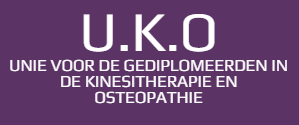 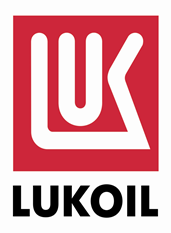 AANVRAAGFORMULIER TANKKAART LUKOIL biedt een minimale korting van € 0,15/L (incl. btw) t.o.v. de officiële maximum dagprijs. Indien de lokale pompkortingen nog hoger liggen, dan wordt de voordeligste van de 2 prijzen aangerekend. In tankstations van partners  Power , Octa+ , Maes , Gabriels en Esso Bruno genieten ook alle leden in bezit  van een LUKOIL-kaart van een vaste korting van € 0,11/L (incl. btw). Dit exclusieve voordeel is alleen geldig zolang u lid bent bij groep U.K.O.  en zolang de overeenkomst tussen groep U.K.O. en LUKOIL loopt. Gelieve onderstaande gegevens in te vullen en door te mailen naar: Alonso.velarde@eu.lukoil.com en Nancy.Mullucks@eu.lukoil.com-Naam werknemer/Lid : …………………………………………………………………………………... -Btw-nr / Ondernemingsnr : ………………………………………………………………………………………... -Gsm-nummer: ……………………………………………………………………………………….. -E-mail: ………………………………………………………………………………………………... -Volume (aantal liters of euro /maand): ……………………………………………………………… Keuze kaart (gelieve aan te duiden welke kaart u verkiest): -Belgie  (enkel LUKOIL, 190 stations)                ☐ -Belgie  (LUKOIL + partners, 865 stations)         ☐-Benelux (LUKOIL + partners, 1700 stations)     ☐Indien  vragen :  ALONSO  VELARDEAccount Manager Fuel CardsLUKOIL Belgium nv/saMedialaan 50, 1800 Vilvoorde, Belgium T.+ 32 (0)2 254 15 11 | M. + 32 (0)475/37.12.80 | F. +32 (0) 254 16 71E-mail: alonso.velarde@eu.lukoil.com | www.lukoil.com